АДМИНИСТРАЦИЯСамойловского муниципального района Саратовской областиПОСТАНОВЛЕНИЕ- проектО выявлении правообладателя ранее учтенного объекта недвижимостиВ соответствии со статьей 69.1 Федерального закона от 13 июля 2015 года № 218-ФЗ «О государственной регистрации недвижимости», Уставом Самойловского муниципального района Саратовской областиПОСТАНОВЛЯЮ:1. Принять решение о выявлении правообладателя жилого помещения общей площадью 55.90 кв. м. с кадастровым номером 64:31:220220:88, расположенного по адресу: Саратовская область, Самойловский р-н, п Краснознаменский, ул.Молодежная , д 6, кв 1, в качестве его правообладателя, владеющего данным объектом недвижимости на праве собственности, выявлен Коновалов Василий Васильевич, 19.06.2003г.р., паспорт гражданина Российской Федерации серия 6304 055022, Самойловским Ровд Саратовской области 19.06.2003г., СНИЛС 05537417262 проживающий по адресу Саратовская область, Самойловский р-н, п Краснознаменский, ул.Молодежная , д 6, кв 1.2. Право собственности Коновалова Василия Васильевича на указанный в пункте 1 настоящего постановления объект недвижимости подтверждается «Справкой о наличии у гражданина права на жилую квартиру выданной администрацией Краснознаменского муниципального образования» от 13.01.2023г. № 13. 3. Отделу по земельным и имущественным отношениям администрации Самойловского муниципального района Саратовской области осуществить действия по внесению необходимых изменений в сведения Единого государственного реестра недвижимости в сроки, регламентированные законодательством.4. Контроль за исполнением настоящего постановления возложить на начальника отдела по земельным и имущественным отношениям.Глава Самойловского муниципального района Саратовской области                                                                    М.А. МельниковСОГЛАСОВАНО:     .         .2023. № Первый заместитель главы администрации  Самойловского муниципального района                                                                                            В.В. МаховаНачальник отдела по земельным и имущественным Отношениям администрации Самойловского МР                                                                         И.В.СуровцеваЮрист                                                                                                                                                Н.А. КрюченкоИсп: О.С.Скорикова 8(84548) 2-13-54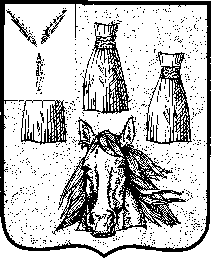 